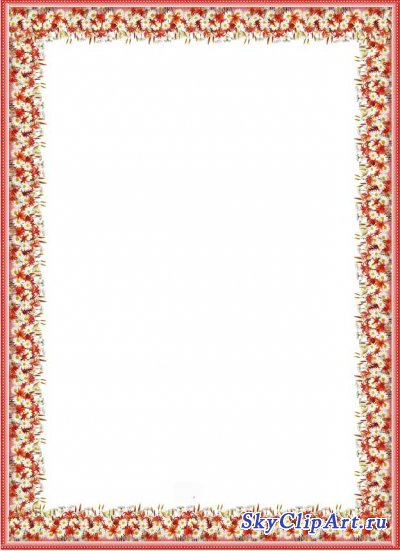 Консультация для родителей (медиафайл) « Как общаться с ребенком»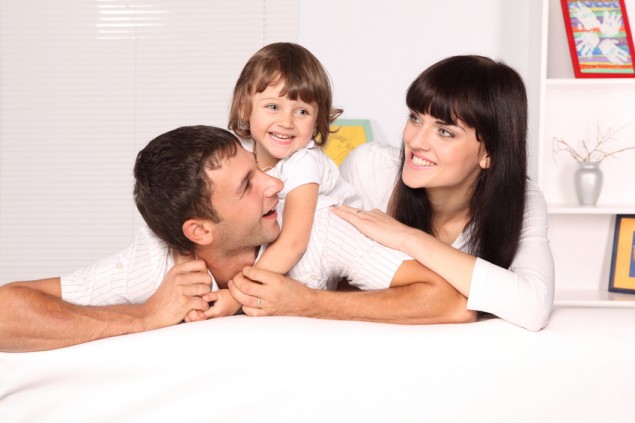 Воспитатель: Соркина Т.Н.МБДОУ № 35, г. Армавир         Знаете ли Вы как общаться с ребенком? В каждой семье есть свои воспитательные традиции. Поневоле мы перенимаем поведение наших собственных отцов и матерей, когда приходит время стать папами и мамами. Нам, родителям, приходится нелегко. Ведь частенько мы интуитивно чувствуем, что неправы, а вот в чем – понять не можем.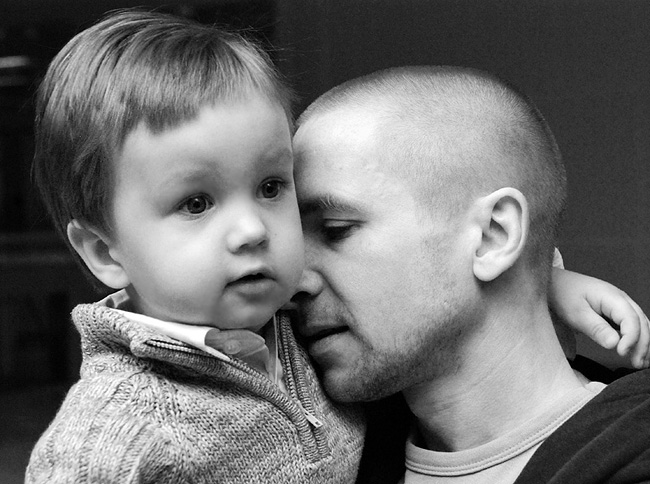              Особенности общения детей дошкольного возраста после 5 лет – ожидание оценки и признательности взрослыми его заслуг. Если вы ругаете, критикуете, сравниваете сына или дочь с другими детьми, они обижаются и отказываются делать поручения, за которое получили выговор.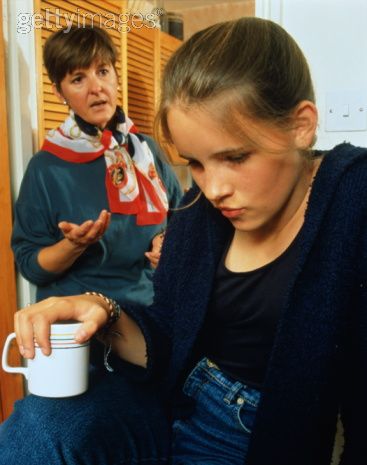            Важно не просто заметить результат, но и высказать свое мнение: похвалить, расспросить ребенка, удивиться и обрадоваться его успехам.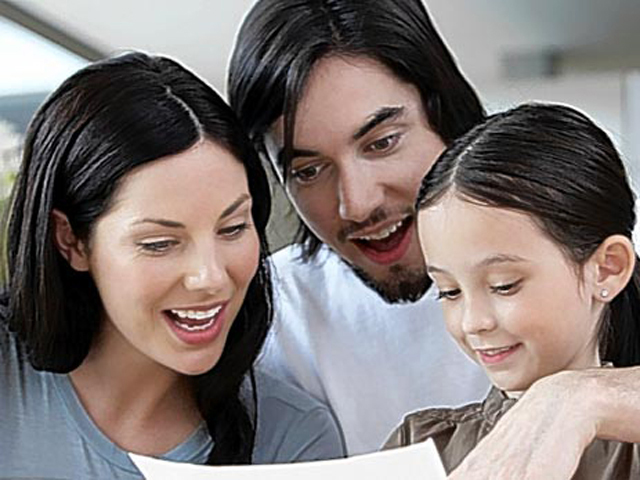 Психология общения с ребенком выделяет следующие ключевые характеристики во взаимоотношениях: Потребность в признании и уважении;Взаимопонимание с родителями;Развитая речь детей;Их любознательность;Признание ребенка как полноправной личности;Доверие ребенку;Подчеркивание его компетенции;Общение со взрослыми на равных;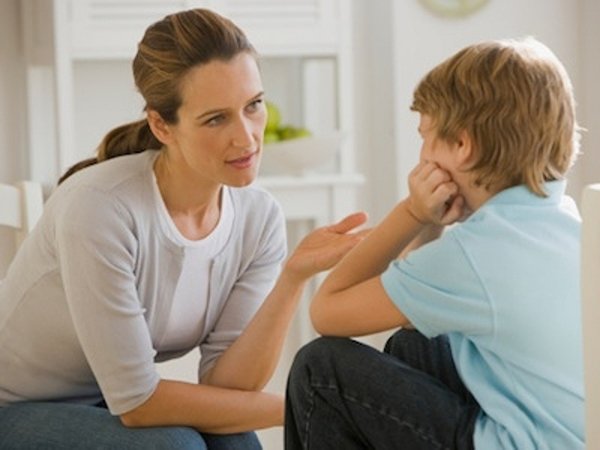            Приучив себя к мысли, что Ваш ребенок – это лучший друг, личность, человек, имеющий право на свое мнение, Вы настроитесь на нужную волну общения и выйдете из навязчивого стереотипа несостоятельной педагогики. Удачи Вам!